1.商品品牌:  i-Honey(愛蜂蜜)2.商品品項:  a.高山龍眼蜜 b.草本百花蜜3.Slogan: we make the best honey !4.商品標籤下方標註: 100%純蜂蜜5.廠商資料: 宸豐有限公司出品Tel:04-7751930彰化縣鹿港鎮東興路224號工廠地址:雲林縣土庫鎮建國路86號6.加註標章: a.SGS檢驗合格  b.可回收標章7.生產成分及警語標示如下: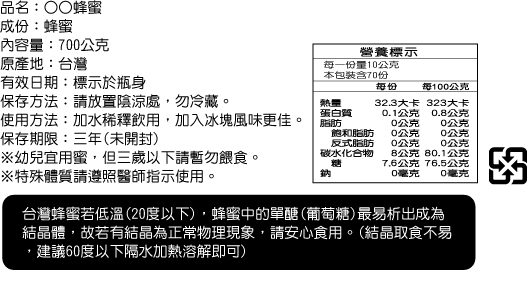 